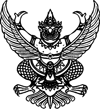 ประกาศ องค์การบริหารส่วนตำบลทัพรั้งเรื่อง ประกวดราคาจ้างโครงการขยายเขตไฟฟ้า และขยายเขตประปา และก่อสร้างถนนหินคลุกเชื่อมต่อศูนย์พัฒนาเด็กเล็ก หลังสำนักงานองค์การบริหารส่วนตำบลทัพรั้ง ตำบลทัพรั้ง อำเภอพระทองคำ จังหวัดนครราชสีมา ด้วยวิธีการทางอิเล็กทรอนิกส์          องค์การบริหารส่วนตำบลทัพรั้งมีความประสงค์จะ ประกวดราคาจ้างโครงการขยายเขตไฟฟ้า และขยายเขตประปา และก่อสร้างถนนหินคลุกเชื่อมต่อศูนย์พัฒนาเด็กเล็ก หลังสำนักงานองค์การบริหารส่วนตำบลทัพรั้ง ตำบลทัพรั้ง อำเภอพระทองคำ จังหวัดนครราชสีมา ด้วยวิธีการทางอิเล็กทรอนิกส์ ราคากลางของงานก่อสร้างในการประกวดราคาด้วยวิธีการทางอิเล็กทรอนิกส์ครั้งนี้เป็นเงินทั้งสิ้น ๓๔๐,๐๐๐.๐๐ บาท (สามแสนสี่หมื่นบาทถ้วน)          ผู้มีสิทธิเสนอราคาจะต้องมีคุณสมบัติ ดังต่อไปนี้                   ๑. เป็นนิติบุคคล ผู้มีอาชีพรับจ้างงานที่ประกวดราคาจ้างด้วยวิธีการทางอิเล็กทรอนิกส์ดังกล่าว ซึ่งมีผลงานก่อสร้างประเภทเดียวกัน ในวงเงินไม่น้อยกว่า ๑๗๐,๐๐๐.๐๐ บาท
                   ๒. ไม่เป็นผู้ที่ถูกระบุชื่อไว้ในบัญชีรายชื่อผู้ทิ้งงานของทางราชการและได้แจ้งเวียนชื่อแล้ว
                   ๓. ไม่เป็นผู้ได้รับเอกสิทธิ์หรือความคุ้มกัน ซึ่งอาจปฏิเสธไม่ยอมขึ้นศาลไทย เว้นแต่รัฐบาลของผู้ประสงค์จะเสนอราคาได้มีคำสั่งให้สละสิทธิ์ความคุ้มกันเช่นว่านั้น
                   ๔. ไม่เป็นผู้มีผลประโยชน์ร่วมกันกับผู้ประสงค์จะเสนอราคารายอื่นที่เข้าเสนอราคาให้แก่องค์การบริหารส่วนตำบลทัพรั้ง ณ วันที่ประกาศประกวดราคาด้วยวิธีการทางอิเล็กทรอนิกส์ หรือไม่เป็นผู้กระทำการอันเป็นการขัดขวางการแข่งขันราคาอย่างเป็นธรรมในการประกวดราคาจ้างด้วยวิธีการทางอิเล็กทรอนิกส์ครั้งนี้
                   ๖. บุคคลหรือนิติบุคคลที่จะเข้าเป็นคู่สัญญาต้องไม่อยู่ในฐานะเป็นผู้ไม่แสดงบัญชีรายรับรายจ่าย หรือแสดงบัญชีรายรับรายจ่ายไม่ถูกต้องครบถ้วนในสาระสำคัญ
                   ๗. บุคคลหรือนิติบุคคลที่จะเข้าเป็นคู่สัญญากับหน่วยงานของรัฐซึ่งได้ดำเนินการจัดซื้อจัดจ้างด้วยระบบอิเล็กทรอนิกส์(e-Government Procurement : e-GP) ต้องลงทะเบียนในระบบอิเล็กทรอนิกส์ของกรมบัญชีกลาง ที่เว็บไซต์ศูนย์ข้อมูลจัดซื้อจัดจ้างภาครัฐ
                   ๘. คู่สัญญาต้องรับและจ่ายเงินผ่านบัญชีธนาคาร เว้นแต่การจ่ายเงินแต่ละครั้งซึ่งมีมูลค่าไม่เกินสามหมื่นบาทคู่สัญญาอาจจ่ายเป็นเงินสดก็ได้          กำหนดดูสถานที่ก่อสร้างในวันที่ ๑๙ มีนาคม ๒๕๕๘ ตั้งแต่เวลา ๐๙.๐๐ น. ถึงเวลา ๑๒.๐๐ น. ณ หลังสำนักงานองค์การบริหารส่วนตำบลทัพรั้ง ตำบลทัพรั้ง อำเภอพระทองคำ จังหวัดนครราชสีมา และกำหนดรับฟังคำชี้แจงรายละเอียดเพิ่มเติมในวันที่ ๑๙ มีนาคม ๒๕๕๘ ตั้งแต่เวลา ๑๓.๐๐ น. เป็นต้นไป          กำหนดยื่นซองเอกสารประกวดราคาจ้างก่อสร้างด้วยวิธีการทางอิเล็กทรอนิกส์ ในวันที่ ๒๐ มีนาคม ๒๕๕๘ ตั้งแต่เวลา  ๐๙.๐๐ น. ถึงเวลา ๑๒.๐๐ น. ณ ศูนย์รวมข่าวสารการจัดซื้อจัดจ้างขององค์กรปกครองส่วนท้องถิ่นอำเภอพระทองคำ ชั้น ๒ และกำหนดเสนอราคาในวันที่  ๒ เมษายน ๒๕๕๘ ตั้งแต่เวลา ๑๑.๓๐ น. เป็นต้นไป          ผู้สนใจติดต่อขอซื้อเอกสารประกวดราคาจ้างก่อสร้างด้วยวิธีการทางอิเล็กทรอนิกส์ ในราคาชุดละ ๑,๐๐๐ บาท ได้ที่ งานพัสดุฯ กองคลัง องค์การบริหารส่วนตำบลทัพรั้ง ในวันที่ ๒ มีนาคม ๒๕๕๘ ถึงวันที่ ๑๒ มีนาคม ๒๕๕๘ ตั้งแต่เวลา ๐๘.๓๐ น. ถึงเวลา ๑๖.๓๐ น. ดูรายละเอียดได้ที่เว็บไซต์ www.gprocurement.go.th,www.koratdla.go.th,www.tuprang.go.th หรือสอบถามทางโทรศัพท์หมายเลข ๐๔๔๙๗๒๔๔๕ ในวันและเวลาราชการ                                     ประกาศ ณ วันที่ ๒ มีนาคม พ.ศ. ๒๕๕๘